U2B-M110-MI-840-045D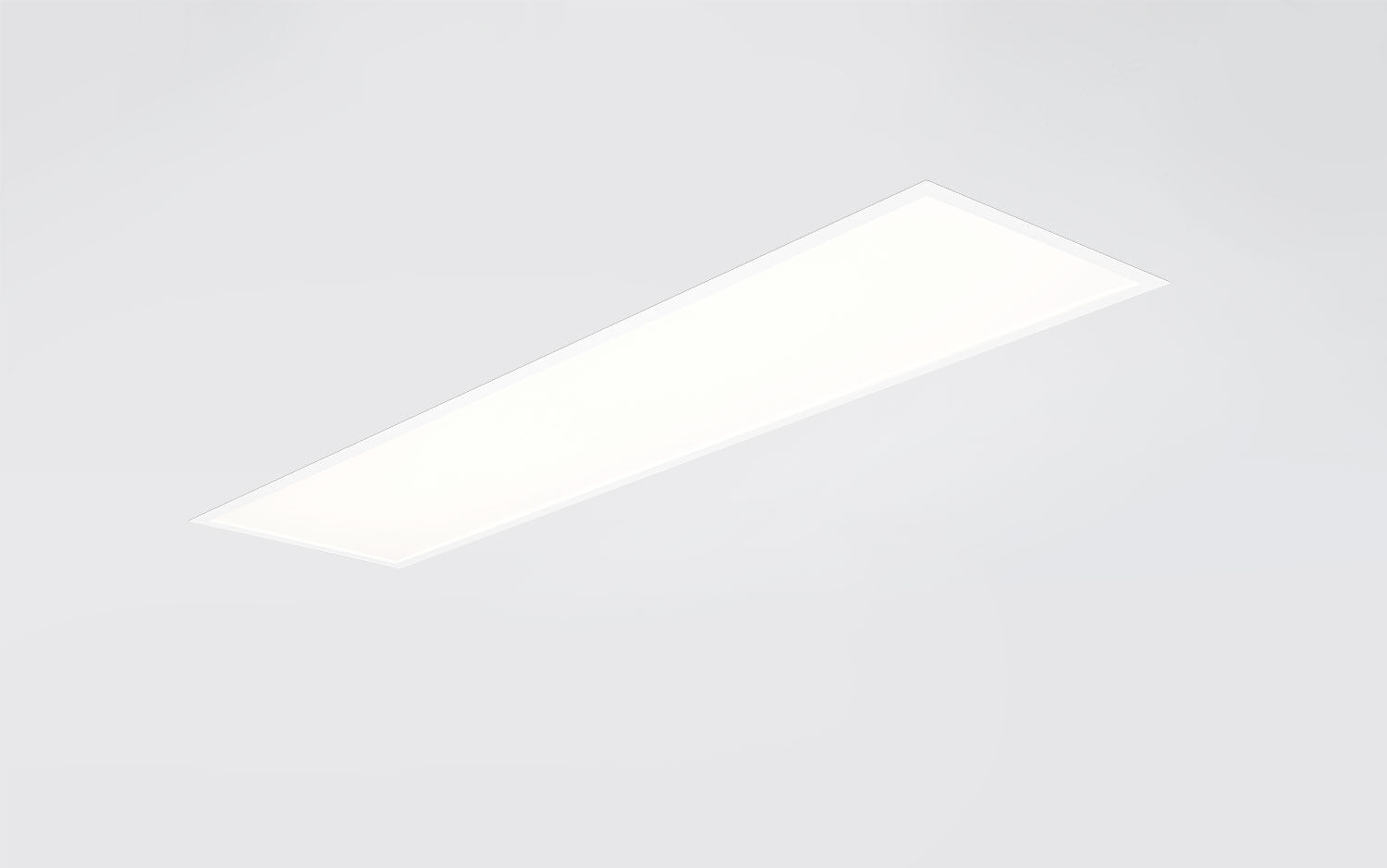 Högeffektiv armatur med diffusor.Micro-optisk folie optik, opal akryl (PMMA), diffus, optisk deglaring folie ljusfördelning.Högt ljusflöde.Dimensioner: 1195 mm x 295 mm x 77 mm.M300, installation i undertak 1200 x 300 med synligt bärverk.LED panel med Micro-optisk folie på en klar glasskiva.Ljusflöde: 4500 lm, Specifikt ljusutbyte: 145 lm/W.Energiförbrukning: 31.0 W, DALI reglerbar.Frekvens: 50-60Hz AC/DC.Spänning: 220-240V.isoleringsklass: class II.LED med överlägset bibehållningsfaktor; efter 50000 brinntimmar behåller fixturen 95% av sin initiala ljusflöde.Färgtemperatur: 4000 K, Färgåtergivning ra: 80.Färgavvikelse tolerans: 3 SDCM.Fotobiologisk säkerhet IEC/TR 62778: RG0.Lackad stålplåt armaturhus, RAL9003 - vit.IP-klassning: IP20/IP40.IK-klassning: IK03.Utbytbar ljuskälla (endast LED) av en fackman. Utbytbara styrdon av en fackman.Glödtrådstest: 650°C.5 års garanti på armatur och drivenhet.Certifieringar: CE, ENEC.Armatur med halogenfritt kablage.Armaturen har utvecklats och framställts enligt standard EN 60598-1 i ett företag som är ISO 9001 och ISO 14001-certifierat.